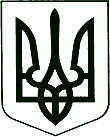 У К Р А Ї Н А                                                  КОРЮКІВСЬКА МІСЬКА РАДА                                         ЧЕРНІГІВСЬКА ОБЛАСТЬ                               Р І Ш Е Н Н Я                                   (дванадцята сесія восьмого скликання)                   ПРОЄКТ25 січня 2022 року                       м. Корюківка                                  № ___/VIІІПро внесення змін  та доповнень  до міських ПрограмРозглянувши рішення виконавчого комітету Корюківської міської ради від 24 січня 2022 року № ХХХ «Про внесення змін та доповнень до міських Програм»,  враховуючи рекомендації постійної комісії міської ради з питань власності, бюджету, соціально-економічного та культурного розвитку, керуючись ст.ст. 3, 26, 59 Закону України «Про місцеве самоврядування в Україні»,міська рада вирішила:Внести зміни та доповнення до Міської програми розвитку житлово-комунального господарства та благоустрою населених пунктів Корюківської міської ради на 2019-2024 роки, затвердженої рішенням двадцятої сесії Корюківської міської ради сьомого скликання від 20.12.2018 року «Про затвердження міських програм», а саме:Викласти пункт 8 паспорту Міської програми розвитку житлово-комунального господарства та благоустрою населених пунктів Корюківської міської ради на 2019-2024 роки в наступній редакції: Додаток до Програми  «Забезпечення зміцнення матеріально-технічної бази підприємств комунальної власності» викласти в новій редакції, що додається. 2. Внести зміни та доповнення до Програми підтримки та розвитку «Трудового архіву» у Корюківській міській раді на 2020-2022 роки, затвердженої рішенням сорок першої сесії Корюківської міської ради сьомого скликання від             6 жовтня 2020 року № 2-41/VII «Про затвердження Програми підтримки та розвитку «Трудового архіву» у Корюківській міській раді на 2020-2022 роки» (зі змінами, а саме:2.1. Викласти пункт 8 Паспорту Програми в наступній редакції:2.2. В розділі «Фінансове забезпечення Програми» абзац другий викласти в новій редакції:«Для виконання Програми передбачено здійснити такі заходи:	 3.     Контроль за виконанням рішення покласти на постійну комісію міської ради з питань власності, бюджету, соціально-економічного та культурного розвитку.Міський  голова 					           	Р.АХМЕДОВ            Додаток до Міської програми  розвиткужитлово-комунального господарствата благоустрою населених пунктів Корюківської міської ради на 2019-2024рокиЗабезпечення зміцнення матеріально-технічної бази підприємств комунальної власності																		тис.грн.Секретар міської ради 							А. ПЛЮЩ8.Загальний обсяг фінансових ресурсів необхідний для реалізації програми, тис.грн., у тому числі: Всього2019202020212022202320248.Загальний обсяг фінансових ресурсів необхідний для реалізації програми, тис.грн., у тому числі: 225828,13025000,030000,035528,13040300,045000,050000,0кошти міського бюжету225000,025000,030000,035000,040000,045000,050000,0кошти державного бюджету 828,130528,130300,0008.Загальний обсяг фінансових ресурсів, необхідних для реалізації Програми, всього 641,1 тис. грн.рік – 60,0 тис.грн.;рік – 251,1 тис.грн.;рік – 330,0 тис.грн.№ п/пНайменування видатківТермін реалізаціїТермін реалізаціїТермін реалізації№ п/пНайменування видатків2020 рік2021 рік2022 рік1.Оплата праці з нарахуваннями 50,0168,0241,02.Придбання предметів, матеріалів, обладнання та інші видатки5,012,614,03.Оплата послуг55,02,04.Оплата енергоносіїв5,015,573,0ВСЬОГО60,0251,1330,0№ п/пНайменування заходуДжерела фінансуванняВсього  витратиУ тому числі за рокамиУ тому числі за рокамиУ тому числі за рокамиУ тому числі за рокамиУ тому числі за рокамиУ тому числі за рокамиВідповідальний за виконання заходу№ п/пНайменування заходуДжерела фінансуванняВсього  витрати201920202021202220232024Відповідальний за виконання заходу1.Придбання спеціалізованої та іншої техніки і обладнання комунальному підприємству «Благоустрій»міський бюджет 2042,0805,0641,0596,0Корюківська міська рада, КП «Благоустрій»1.Придбання спеціалізованої та іншої техніки і обладнання комунальному підприємству «Благоустрій»державний бюджет528,13528,13Корюківська міська рада, КП «Благоустрій»2.Придбання спеціалізованої та іншої техніки і обладнання комунальному підприємству «Корюківкаводоканал»міський бюджет 1249,0512,0381,0356,0Корюківська міська рада, КП «Корюківкаводоканал»2.Придбання спеціалізованої та іншої техніки і обладнання комунальному підприємству «Корюківкаводоканал»державний бюджет300,0300,0Корюківська міська рада, КП «Корюківкаводоканал»ВсьогоВсього4119,13528,131617,01022,0952,0